Minden napra egy mese -megérkezett a BOOKR Kids adventi naptára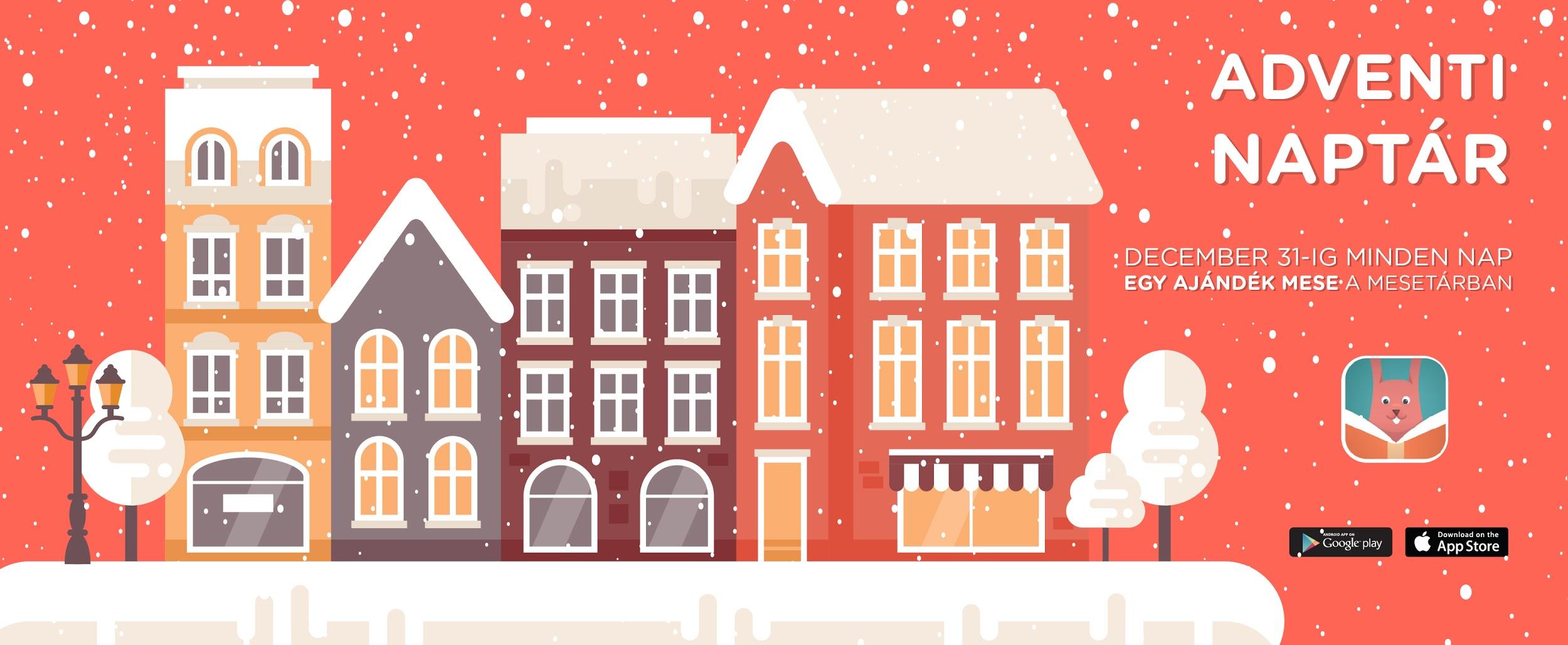 A BOOKR Kids nagy meglepetéssel készül a karácsonyi időszakban jelenlegi és leendő olvasói számára. Az adventi visszaszámlálás alatt, azaz december 1-24. között az alkalmazást használók minden nap egy újabb ingyenes mesével lesznek gazdagabbak! Olyan történetek válnak így elérhetővé, mint a A kis herceg, a Vuk vagy a Terka-mesék. A díjnyertes magyar startup különleges interaktív meséivel azt szeretné elérni, hogy az okostelefon és a tablet használata mellett az irodalom is a mai gyerekek mindennapjainak természetes részévé váljon. A BOOKR Kids könyvtáralkalmazásában több mint 150 interaktív mese közül válogathat a család. A Janikovszky-könyvektől, Gerald Durrellig, Boribonon át A kis hercegig számtalan klasszikus és modern történet leemelhető a Mesetár polcairól. Mindezek hangoskönyvként is élvezhetőek, olyan kiváló magyar színészek előadásában mint Hámori Gabi, Nagy Ervin vagy Gálvölgyi János. A mesékbe fejlesztett edukációs játékoknak köszönhetően pedig az olvasás egyben szórakozássá is válik!További részletek a BOOKR Kids honlapján és a Facebookon!Az alkalmazás ingyenesen letölthető:Google Play: https://goo.gl/kaaCNdApp Store: https://goo.gl/nLz9fdA sajtó számára további információ: Boldog Anna, anna@bookrkids.hu